                                     Проєкт Н.ПЕТРОВИЧ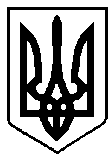 УКРАЇНАВАРАСЬКА МІСЬКА РАДАВосьме скликання(Порядковий номер сесії)Р І Ш Е Н Н Я 22 листопада 2021 року                                                                                 №1224З метою приведення установчих документів комунального закладу «Вараський молодіжний центр» до вимог законодавства, враховуючи Постанову Кабінету Міністрів від 30.08.2020 №1298 «Про оплату праці працівників на основі Єдиної тарифної сітки розрядів і коефіцієнтів з оплати праці працівників установ, закладів та організацій окремих галузей бюджетної сфери» (зі змінами), керуючись статтею 25 Закону України «Про місцеве самоврядування в Україні», Вараська міська радаВ И Р І Ш И Л А :1. Внести зміни до установчих документів комунального закладу «Вараський молодіжний центр», в частині внесення змін до Положення про комунальний заклад «Вараський молодіжний центр», а саме: 1.1. У розділі 1 «Загальні положення»: пункт 1.6. «Юридична адреса: 34401, Україна, Рівненська область, місто Вараш, м-н Будівельників, 2а.» замінити на «Юридична адреса: 34401, Україна, Рівненська область, Вараський район, місто Вараш, м-н Будівельників, 2а.»1.2. У таблиці «Гранична чисельність працівників комунального закладу «Вараський молодіжний центр»», яка знаходиться після пункту 5.3. розділу 5 «Припинення діяльності центру», вилучити найменування посад «Адміністратор» (кількість штатних одиниць (ставок, посад) – 1),   «Спеціаліст» (кількість штатних одиниць (ставок, посад) – 1), та додати найменування посади «Фахівець» (кількість штатних одиниць (ставок, посад) – 2).2. Затвердити Положення про комунальний заклад «Вараський молодіжний центр» в новій редакції, згідно з додатком.3. Уповноважити директора комунального закладу «Вараський молодіжний центр» подати всі необхідні документи для проведення державної реєстрації змін до установчих документів в установленому законом порядку.4. Контроль за виконанням рішення покласти на заступника міського голови з питань діяльності виконавчих органів ради відповідно до розподілу функціональних обов’язків та на постійну комісію з гуманітарних питань, дитячої, молодіжної політики та спорту.Міський голова							Олександр МЕНЗУЛ Про внесення змін до установчих документів комунального закладу «Вараський молодіжний центр» та затвердження Положення про «Вараський молодіжний центр» у новій редакції